QUY TRÌNH CHẨN ĐOÁN BỆNH NHÂN HÔN MÊ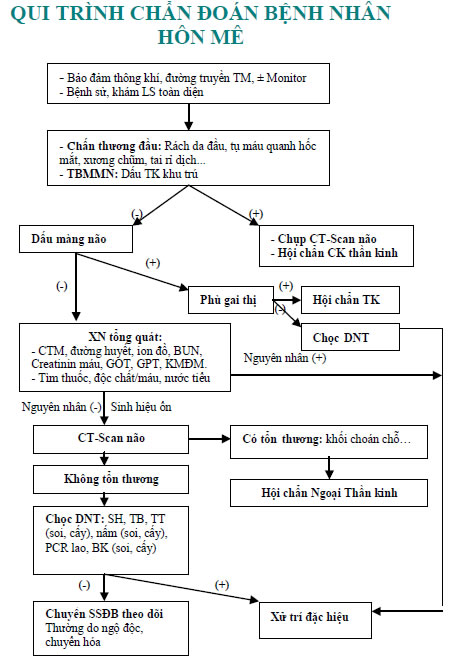 NGUYÊN NHÂN:1. Các Rối Loạn Chuyển Hóa:- Tăng/Hạ natri máu- Tăng canxi máu- Tăng/Hạ đường huyết- Cường /Nhược giáp- Bệnh não do tăng huyết áp- Thiếu O2/Tăng CO2 máu- Thiếu máu não do hạ huyết áp2. Nhiễm Khuẩn:- Viêm màng não/Viêm não- Nhiễm trùng huyết- Nhiễm khuẩn toàn thân lan tỏa đến hệ TKTW3. Ngộ Độc Thuốc/Độc Tố:- Các ngộ độc thuốc: thuốc ngủ...- Hội chứng cai- Hít độc tố4. Khiếm Khuyết Do Dinh Dưỡng: Thiếu Thiamine5. Chấn Thương Đầu6. Tổn Thương Cấu Trúc Não:- TBMMN- Não úng thủy- U não7. Suy Tạng Hệ Thống:- Suy tim- Suy thận8. Tâm Lý